	2017-....- ....		Nombre+ apellido :  .............................................................................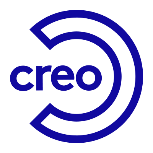 	“Video Ele”		Comprensión oral: “Comer fuera”¿Puedes combinar las dos columnas?	Solución:(a la persona que habla) ¿Le apetece comer hambuergesas?    ............................Sabes lo que es “sobresada”? ....................................................................................¿Qué pide finalmente en el bar? ........................................................................................................................................................................................................................................................¿Y de bebida? ..............................................................................La comida...¿es suficiente? ......................................................................................................................................................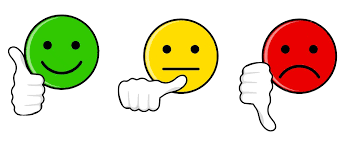 1Ración deaCaseros (huisgemaakt)2Calamares  (inktvisringen)bfritos3Ración deccaseras4Boquerones (ansjovis)dA la plancha5Sepia (inktvis)E6pescaditosfDe bacalao (kabeljauw)7ensaladillagbravas8patatashen vinagre9anchoaside mejillones10Ración de jrusa11Ración de ka la romana12Albóndigas (gehaktballetjes)lde croquetas13Callos (pens)mDe caracoles (slakjes)12345678910111213